На основу члана 63. став 1. и члана 54. Закона о јавним набавкама („Сл. Гласник РС“ број 124/12, 14/15 и 68/15) комисија за јавну набавку обавештава сва заинтересована лица у поступку да је извршена измена и допуна конкурсне документације за јавну набавку – Услуге израдe и одржавањa софтверског модула регистара и евиденција у вези са лиценцирањем домаћих превозника у друмском саобраћају, сертификацију лица одговорних за превоз и прекршаја домаћих и страних превозника у друмском саобраћају, број ЈН 43/2017.ИЗМЕНА И ДОПУНА КОНКУРСНЕ ДОКУМЕНТАЦИЈЕ БРОЈ 1На страни 26 и страни 27  Конкурсне документацијe мења се текст:8.1. начин, рок и услови плаћања:Плаћање се врши уплатом на рачун понуђача након извршене услуге. Плаћање ће се извршити уз важеће средства обезбеђења у року до 45 дана од дана пријема фактуре, са свим неопходним документима којима се доказује испуњеност услова за плаћање, у складу са Законом о роковима измирења новчаних обавеза у комерцијалним трансакцијама („Службени гласник РСˮ, број 119/12 и 68/2015). Тако да сада гласи:8.1. начин, рок и услови плаћања:Наручилац ће Понуђачу исплатити укупну вредност услуге на следећи начин: 1) аванс у висини од ___ %, (до 20%) од укупно вредности услуге, у износу од __________________ динара са ПДВ (словима:         )2)  остатак обавезе за извршене услуге Наручилац, на основу испостављених рачуна уплаћује на текући рачун Понуђача, најкасније 45 дана од дана пријема фактуре, са свим неопходним документима којима се доказује испуњеност услова за плаћање, у складу са Законом о роковима измирења новчаних обавеза у комерцијалним трансакцијама („Службени гласник РСˮ, број 119/12 и 68/2015). На страни 43. Конкурсне документацијe мења се текст:ОБРАЗАЦ ПОНУДЕПонуда број ____________ од ___.___._______. годинеза јавну набавку услуге израде и одржавање софтверског модула регистара и евиденција у вези са лиценцирањем домаћих превозника у друмском саобраћају, сертификацију лица одговорних за превоз и прекршаја домаћих и страних превозника у друмском саобраћају* У цену урачунати све трошкове за реализацију набавке.Тако да сада гласи:ОБРАЗАЦ ПОНУДЕПонуда број ____________ од ___.___._______. годинеза јавну набавку услуге израде и одржавање софтверског модула регистара и евиденција у вези са лиценцирањем домаћих превозника у друмском саобраћају, сертификацију лица одговорних за превоз и прекршаја домаћих и страних превозника у друмском саобраћају* У цену урачунати све трошкове за реализацију набавке.У моделу уговора мења се текст:Члан 3Уговорне стране су сагласне да се плаћања по овом уговору изврши тако што Наручилац, на основу испостављених рачуна уплаћује наведени износ на текући рачун Понуђача, најкасније 45 дана од дана пријема исправног рачуна, као и писаног извештаја о месечним активностима за месец за који се испоставља рачун, који мора бити оверен печатом и потписом овлашћеног лица Понуђача и представника Наручиоца.Тако да сада гласи:Члан 3Наручилац се обавезује да Понуђачу исплати укупну уговорену вредност из члана 2. овог уговора на следећи начин: 1) аванс у висини од ___ %, (до 20%) од укупно уговорене вредности, у износу од __________________ динара са ПДВ (словима:         )2)  остатак обавезе по овом уговору Наручилац, на основу испостављених рачуна уплаћује на текући рачун Понуђача, најкасније 45 дана од дана пријема исправног рачуна, као и писаног извештаја о месечним активностима за месец за који се испоставља рачун, који мора бити оверен печатом и потписом овлашћеног лица Понуђача и представника Наручиоца.Мења се члан 2. Модела уговора:Члан 2.Цена пружања услуга одржавања из члана 1. овог Уговора утврђујe се у месечним ратама и то:Лиценца за коришћење Програмски модул интегрисаног са постојећим “ИДЗМТ - МПС” решењем са испоруком нових верзија___________динара  без ПДВ-а односно _____________ са ПДВ-ом. (Попуњава Наручилац);за услуге одржавања ______________ динара без ПДВ-а, односно _____________ са ПДВ-ом, а што укупно на месечном нивоу износи ______________ динара без ПДВ-а, односно ______________са ПДВ-ом. (Попуњава Наручилац).Укупно за израду и одржавање софтверског модула регистара и евиденција у вези са лиценцирањем домаћих превозника у друмском саобраћају, сертификацију лица одговорних за превоз и прекршаја домаћих и страних превозника у друмском саобраћају ________________динара са ПДВ-ом, односно __________________ без ПДВ-а. (Попуњава Наручилац).У цену су урачунати сви трошкови неопходни за извршење набавке.Цена је фиксна и не може се мењати.Тако да сада гласи:Члан 2.Цена пружања услуге израде Програмског модула и његовог одржавања из члана 1. овог Уговора утврђујe се на следећи начин:1.Лиценца за коришћење Програмски модул интегрисаног са постојећим “ИДЗМТ - МПС” решењем са испоруком нових верзија___________динара  без ПДВ-а односно _____________ са ПДВ-ом. (Попуњава Понуђач);2.за услуге одржавања ______________ динара без ПДВ-а, односно _____________ са ПДВ-ом, а што укупно на месечном нивоу износи ______________ динара без ПДВ-а, односно ______________са ПДВ-ом. Попуњава Понуђач).3.Укупно за израду и одржавање софтверског модула регистара и евиденција у вези са лиценцирањем домаћих превозника у друмском саобраћају, сертификацију лица одговорних за превоз и прекршаја домаћих и страних превозника у друмском саобраћају ________________динара са ПДВ-ом, односно __________________ без ПДВ-а. (Попуњава ПонуђачУ цену су урачунати сви трошкови неопходни за извршење набавке.Цена је фиксна и не може се мењатиНазив услугеУкупна цена у динарима без ПДВПДВУкупна цена у динарима са ПДВЛиценца за коришћење -Програмски модул интегрисаног са постојећим „ИДЗМТ-МПС“решењем са испоруком нових верзијаУслуге одржавања Укупно за израду и одржавање софтверског модула регистара и евиденција у вези са лиценцирањем домаћих превозника у друмском саобраћају, сертификацију лица одговорних за превоз и прекршаја домаћих и страних превозника у друмском саобраћајуРок важења понуде (60 дана)_______дана од дана отварања понудаРок израде (не дужи од 90 дана)_______дана од дана потписивања уговораНазив услугеУкупна цена у динарима без ПДВПДВУкупна цена у динарима са ПДВЛиценца за коришћење -Програмски модул интегрисаног са постојећим „ИДЗМТ-МПС“решењем са испоруком нових верзијаУслуге одржавања Укупно за израду и одржавање софтверског модула регистара и евиденција у вези са лиценцирањем домаћих превозника у друмском саобраћају, сертификацију лица одговорних за превоз и прекршаја домаћих и страних превозника у друмском саобраћајуТражени аванс(највишедо 20%)а) аванс ____%                  б) без авансаРок важења понуде (60 дана)_______дана од дана отварања понудаРок израде (не дужи од 90 дана)_______дана од дана потписивања уговора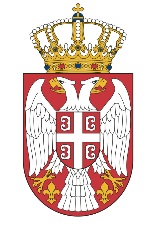 